Спеціальність 291 «Міжнародні відносини, суспільні комунікації та регіональні студії», ОП «Країнознавство»Список студентів МВК-41, які захищають бакалаврську ( дипломну роботу ) в 20 червня 2024 року, початок в 10:00ДаніяНорвегія№ПІБ студентаТеми бакалаврської роботиНауковий керівникРецензент1Щирба  Наталія ЮріївнаПолітична система і державний устрій Даніїдоц. Романюк Н.А.Проф.Занько Ю.С.2Триюда  Таїсія ПавлівнаЗовнішня політика Даніїдоц. Зінько І.З.Доц.Краєвська О.А3Корнєва  Юлія АндріївнаЕтнічні та демографічні проблеми Даніїдоц. Федунь О.В.доц.Романюк Н.А.4Ярмош  Максим СергійовичПриродно-ресурсний потенціал та охорона довкілля Даніїдоц. Папіш Н.І.Проф.Занько Ю.С.5Бардецька  Анна ОлександрівнаОсвіта, наука і культура Даніїдоц. Краєвська О.А.доц.Папіш Н.І.6Сокульська  Ірина-Марія АнатоліївнаТуристична галузь Даніїпроф. Занько Ю.С.доц.Папіш Н.І.№ПІБ студентаПІБ студентаНауковий керівникРецензент1Скрипник Дарія ІгорівнаПолітична система і державний устрій Норвегіїдоц. Романюк Н.А.проф.Антонюк Н.В.2Перепелюк Анастасія ВолодимирівнаПриродно-ресурсний потенціал та охорона довкілля Норвегії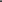 доц. Папіш Н.І.доц.Шаран О.В.3Пижевська Марія ВасилівнаТуристична галузь Норвегіїпроф. Занько Ю.С.доц.Федунь О.В.